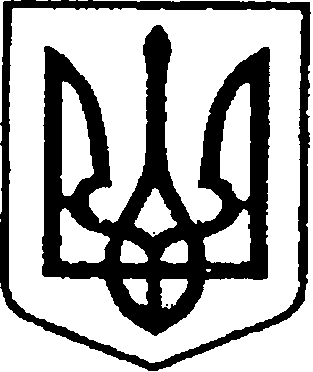                                  проект                                                УКРАЇНА                                  ЧЕРНІГІВСЬКА ОБЛАСТЬ                              Н І Ж И Н С Ь К А    М І С Ь К А   Р А Д А                          В И К О Н А В Ч И Й    К О М І Т Е Т                               Р І Ш Е Н Н Явід                            р.                    м. Ніжин	                                    №  Про постановку на квартирнийоблік, внесення змін до квартобліковихсправ та зняття з квартирного обліку      Відповідно до статей 30, 42, 53, 59, 73 Закону України «Про місцеве самоврядування в Україні», статей 14, 34, 40, 45, 46 Житлового кодексу Української РСР, пунктів 13, 44, 45 Правил обліку громадян, які потребують поліпшення житлових умов і надання їм жилих приміщень в Українській РСР Регламенту виконавчого комітету Ніжинської міської ради Чернігівської області, затвердженого рішенням Ніжинської міської ради Чернігівської області VІІІ скликання від 24.12.2020 року № 27- 4 / 2020, розглянувши заяви громадян, та висновки громадської комісії з житлових питань від 09.02.2022 р. протокол №2, виконавчий комітет  Ніжинської міської ради вирішив :       1.Поставити на квартирний облік      До першочергового списку      Латишева Артура Євгенійовича, учасника бойових дій, який зареєстрований та проживає в однокімнатній житловій квартирі за адресою: Чернігівська область, м.Ніжин, вул. …., буд…… кв…… із сім’єю 4 особи сім’я для постановки на квартирний облік 1 особа    ( підстава: п.1 ст.34, ст.45 Житлового кодексу Української РСР ; п.п.13, 44 Правил обліку громадян, які потребують поліпшення житлових умов та надання їм житлових приміщень в Українській РСР).        2. Внести зміни до квартоблікової справи        № 2229 Латишевої Світлани Володимирівни, виключивши зі складу сім’ї її сина Латишева Артура Євгенійовича, у зв’язку з постановкою його на квартирний облік та включення до окремого списку,  як учасника бойових дій ( підстава: п.25 Правил обліку громадян, які потребують поліпшення житлових умов і надання їм жилих приміщень в Українській РСР, заява Латишевої  С.В., та довідка про склад зареєстрованих осіб);      3. Зняти з квартирного обліку:      3.1. Миколайчука Миколу Анатолійовича, квартоблікова справа № 2290, у зв’язку з поліпшенням житлових умов (підстава: заява Миколайчука М.А. та ч.1 ст.40 Житлового кодексу Української РСР);      3.2. Васютинського Сергія Володимировича, квартоблікова справа                № 1994, у зв’язку з поліпшенням житлових умов ( підстава заява Васютинського С.В. та ч.2 ст.40 Житлового кодексу Української РСР).      3.3. Бідуліна Леоніда Сергійовича, квартоблікова справа № 2029, у зв’язку зі  смертю ( підстава: лист з Центру надання адміністративних послуг виконавчого комітету Ніжинської міської ради від 02.02.2022 р. № 01.1-24/211, ст.40 Житлового кодексу Української РСР);      3.4. Стовбуна Анатолія Вікторовича, квартоблікова справа № 2131, у зв’язку зі  смертю ( підстава: лист з Центру надання адміністративних послуг виконавчого комітету Ніжинської міської ради від 02.02.2022 р. № 01.1-24/211, ст.40 Житлового кодексу Української РСР);      3.5. Холода Віталія Олексійовича, квартоблікова справа № 228, у зв’язку зі  смертю ( підстава: лист з Центру надання адміністративних послуг виконавчого комітету Ніжинської міської ради від 02.02.2022 р. № 01.1-24/211, ст.40 Житлового кодексу Української РСР);       3.6. Сокола Володимира Володимировича, квартоблікова справа № 68, у зв’язку зі  смертю ( підстава: лист з Центру надання адміністративних послуг виконавчого комітету Ніжинської міської ради від 02.02.2022 р. № 01.1-24/211, ст.40 Житлового кодексу Української РСР);       3.7.  Каву Михайла Івановича, квартоблікова справа № 1300, у зв’язку зі смертю (підстава: підстава: лист з Центру надання адміністративних послуг виконавчого комітету Ніжинської міської ради від 02.02.2022 р. № 01.1-24/211 та  ст.40 Житлового кодексу Української РСР;       3.8.  Петрика Віталія Андрійовича, квартоблікова справа № 1967, у зв’язку з виїздом на постійне місце проживання до іншого населеного пункту (підстава: підстава: лист з Центру надання адміністративних послуг виконавчого комітету Ніжинської міської ради від 02.02.2022 р. № 01.1-24/211 та  ч.2 ст.40 Житлового кодексу Української РСР).          3.9.  Півторацького Володимира Анатолійовича, квартоблікова справа  № 2048, у зв’язку з виїздом на постійне місце проживання до іншого населеного пункту (підстава: підстава: лист з Центру надання адміністративних послуг виконавчого комітету Ніжинської міської ради від 02.02.2022 р. № 01.1-24/211 та  ч.2 ст.40 Житлового кодексу Української РСР).         3.10.  Скалія Івана Олексійовича, квартоблікова справа № 88, у зв’язку з виїздом на постійне місце проживання до іншого населеного пункту (підстава: підстава: лист з Центру надання адміністративних послуг виконавчого комітету Ніжинської міської ради від 02.02.2022 р. № 01.1-24/211 та  ч.2 ст.40 Житлового кодексу Української РСР).            3.11.  Кудіна Олександра Миколайовича, квартоблікова справа № 2004, у зв’язку з виїздом на постійне місце проживання до іншого населеного пункту (підстава: підстава: лист з Центру надання адміністративних послуг виконавчого комітету Ніжинської міської ради від 02.02.2022 р. № 01.1-24/211 та  ч.2 ст.40 Житлового кодексу Української РСР).         3.12. Дем’янчука Євгенія Андрійовича, квартоблікова справа   № 219, у зв’язку з виїздом на постійне місце проживання до іншого населеного пункту (підстава: підстава: лист з Центру надання адміністративних послуг виконавчого комітету Ніжинської міської ради від 02.02.2022 р. № 01.1-24/211 та  ч.2 ст.40 Житлового кодексу Української РСР).       4. Начальнику відділу з благоустрою, житлових питань, паркування, роботи з органами самоорганізації населення та взаємодії з правоохоронними органами Бойко Н.Г. забезпечити оприлюднення даного рішення на офіційному сайті Ніжинської міської ради протягом 5 робочих днів з дня його прийняття.        5. Контроль за виконанням даного рішення покласти на заступника міського голови з питань діяльності виконавчих органів ради Смагу С.С.Міський голова                                                                          Олександр КОДОЛА                                     Пояснювальна записка                                              до проекту рішення       Про постановку на квартирний облік, внесення змін до    квартоблікових  справ та зняття з квартирного обліку.                     Обгрунтування необхідності прийняття рішення        Розглянувши заяви  громадян та висновки громадської комісії з житлових питань, відділ з благоустрою, житлових питань, паркування, роботи з органами самоорганізації населення та взаємодії з правоохоронними органами виносить на розгляд виконавчого комітету проект рішення  «Про постановку на квартирний облік, внесення змін до квартоблікових справ та зняття з квартирного обліку», що дозволить поставити на квартирний облік громадянина, який потребує поліпшення житлових умов, зняти громадян з квартирного обліку та  внести зміни до квартоблікової справи громадян.       Стан нормативно-правової бази у даній сфері правового регулювання       Даний проект рішення підготовлений на виконання    статей 30, 42, 53, 59, 73 Закону України «Про місцеве самоврядування в Україні», статей 14, 34, 45, 46 Житлового кодексу Української РСР, пунктів 13, 20, 21, 44 Правил обліку громадян, які потребують поліпшення житлових умов і надання їм жилих приміщень в Українській РСР, Регламенту виконавчого комітету Ніжинської міської ради Чернігівської області, затвердженого рішенням Ніжинської міської ради Чернігівської області VІІІ скликання від 24.12.2020 року № 27-4 / 2020, розглянувши заяви громадян та висновки громадської комісії з житлових питань від  09.02.2022 р. протокол №2.     Доповідати проект на засіданні буде начальник відділу з благоустрою, житлових питань, паркування, роботи з органами самоорганізації населення та взаємодії з правоохоронними органами Бойко Н.Г.Начальник відділу з благоустрою,житлових питань, паркування, роботи з органами самоорганізації населеннята взаємодії з правоохоронними органами                                      Наталія БОЙКОВізують:Начальник відділу з благоустрою, житлових питань, паркування, роботи з органами самоорганізації населення та взаємодії з правоохоронними органами                              Наталія БОЙКОЗаступник міського голови з питань діяльності виконавчих органів ради		                               Сергій СМАГА  Керуючий справами виконавчого комітетуНіжинської  міської  ради                                                        Валерій САЛОГУБ	         Начальник відділу юридично-кадровогозабезпечення                                                                                 В’ячеслав ЛЕГА